РЕШЕНИЕРассмотрев проект решения о внесении изменений в Решение Городской Думы Петропавловск-Камчатского городского от 02.09.2014 № 254-нд 
«О порядке организации использования, охраны, защиты и воспроизводства лесов в Петропавловск-Камчатском городском округе», внесенный Главой Петропавловск-Камчатского городского округа Иваненко В.Ю., в соответствии со статьей 28 Устава Петропавловск-Камчатского городского округа Городская Дума Петропавловск-Камчатского городского округа РЕШИЛА:1. Принять Решение о внесении изменений в Решение Городской Думы Петропавловск-Камчатского городского округа от 02.09.2014 № 254-нд 
«О порядке организации использования, охраны, защиты и воспроизводства лесов в Петропавловск-Камчатском городском округе».2. Направить принятое Решение Главе Петропавловск-Камчатского городского округа для подписания и обнародования.РЕШЕНИЕот 28.06.2019 № 179-ндО внесении изменений в Решение Городской Думы Петропавловск-Камчатского городского округа от 02.09.2014 № 254-нд «О порядке организации использования, охраны, защиты и воспроизводства лесов 
в Петропавловск-Камчатском городском округе»Принято Городской Думой Петропавловск-Камчатского городского округа(решение от 26.06.2019 № 453-р)1. В статье 2:1) в части 2:пункт 3 изложить в следующей редакции:«3) разработка лесохозяйственных регламентов лесничеств, расположенных на землях городского округа, на которых расположены городские леса, а также проведение муниципальной экспертизы проектов освоения лесов;»;в пункте 7 слова «или санитарной безопасности в городских лесах.» заменить словами «в городских лесах в порядке, установленном уполномоченным федеральным органом исполнительной власти;»;дополнить пунктом 8 следующего содержания:«8) учет древесины, заготовленной гражданами для собственных нужд 
в лесах, расположенных на лесных участках, находящихся в собственности городского округа;»;дополнить пунктом 9 следующего содержания:«9) представление информации в единую государственную автоматизированную информационную систему учета древесины и сделок 
с ней.»;2) в части 3 цифры «1 - 4, 6 и 7» заменить цифрами «1 - 4, 6 - 9».2. В статье 3:1) часть 2 изложить в следующей редакции:«2. Использование городских лесов осуществляется с предоставлением или без предоставления лесного участка, установлением или без установления сервитута, публичного сервитута, изъятием или без изъятия лесных ресурсов.»;2) часть 4 изложить в следующей редакции:«4. Виды использования лесов предусмотрены Лесным кодексом Российской Федерации.»;3) часть 6 изложить в следующей редакции:«6. Лица, которым лесные участки предоставлены в постоянное (бессрочное) пользование или в аренду, а также лица, использующие леса 
на основании сервитута или установленного в целях, предусмотренных статьей 39.37 Земельного кодекса Российской Федерации, публичного сервитута, составляют проект освоения лесов в соответствии со статьей 12 Лесного кодекса Российской Федерации.»;4) часть 8 исключить;5) часть 11 изложить следующей редакции:«11. Предоставление гражданам, юридическим лицам лесных участков, находящихся в собственности городского округа, а также лесных насаждений, расположенных на землях, находящихся в собственности городского округа, осуществляется в порядке, установленном Лесным кодексом Российской Федерации.»;6) часть 12 исключить;7) часть 13 исключить;8) в части 15:пункт 1 изложить в следующей редакции:«1) осуществление видов деятельности в сфере охотничьего хозяйства;»;пункт 5 изложить в следующей редакции:«5) осуществление геологического изучения недр, разведка и добыча полезных ископаемых;».3. Статью 4 изложить в следующей редакции:«Статья 4. Организация охраны, защиты и воспроизводства городских лесов1. Леса подлежат охране от пожаров, от загрязнения (в том числе радиоактивного и нефтяного) и от иного негативного воздействия, защите 
от вредных организмов, а также подлежат воспроизводству в соответствии с требованиями Лесного кодекса Российской Федерации.2. При пребывании в городских лесах граждане обязаны соблюдать правила пожарной безопасности в лесах, правила санитарной безопасности в лесах, правила лесовосстановления и правила ухода за лесами.».4. Статью 5 исключить.5. Статью 6 исключить.6. Настоящее Решение вступает в силу после дня его официального опубликования, за исключением абзаца второго подпункта 1 пункта 1, который вступает в силу после дня официального опубликования настоящего Решения, но не ранее 01.07.2019. 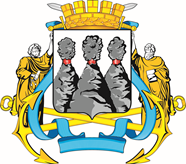 ГОРОДСКАЯ ДУМАПЕТРОПАВЛОВСК-КАМЧАТСКОГО ГОРОДСКОГО ОКРУГАот 26.06.2019 № 453-р21-я сессияг.Петропавловск-КамчатскийО принятии решения о внесении изменений      в Решение Городской Думы Петропавловск-Камчатского городского округа от 02.09.2014 № 254-нд «О порядке организации использования, охраны, защиты и воспроизводства лесов в Петропавловск-Камчатском городском округе» Председатель Городской Думы Петропавловск-Камчатского городского округа Г.В. МонаховаГОРОДСКАЯ ДУМАПЕТРОПАВЛОВСК-КАМЧАТСКОГО ГОРОДСКОГО ОКРУГАИсполняющий полномочия ГлавыПетропавловск-Камчатскогогородского округаЮ.Н. Иванова